招聘岗位专业学历要求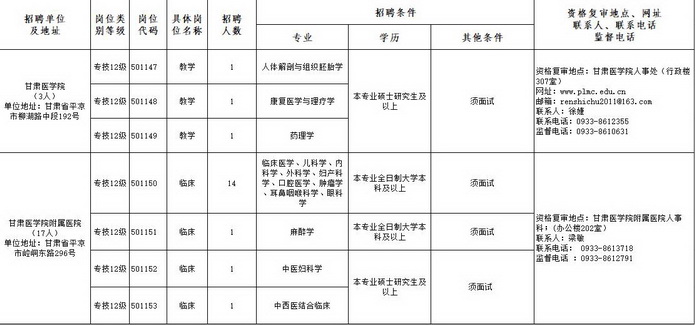 